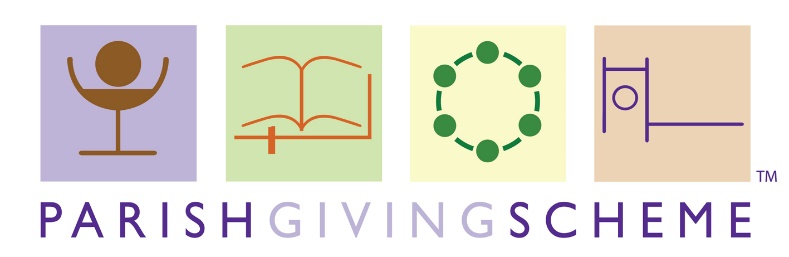 RESOURCES REQUESTPlease allow a week for your resources to be prepared.  To avoid postage costs it is preferable if materials can be collected from the Diocesan Office by a parish member if this is achievable.  If there is a member of staff from the Diocesan Office in your local area, then we will do what we can to deliver the resources by hand. Church NameDelivery Address Resources * Contact NameContact NumberResourceQuantity RequiredDonor Gift FormDonor Information BookletA Better Way to Help Your Local Church LeafletTokensParish Labels (for gift forms)